MINISTÉRIO DA EDUCAÇÃO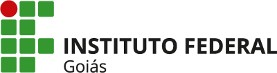 SECRETARIA DE EDUCAÇÃO PROFISSIONAL E TECNOLÓGICA INSTITUTO FEDERAL DE EDUCAÇÃO, CIÊNCIA E TECNOLOGIA DE GOIÁS CÂMPUS ITUMBIARAANEXO I         REQUERIMENTO DE RECURSO DO EDITAL  Nº 012 – GEPEX/IFGCandidato(a):CPF:E-mail:Telefone:Recurso Requerido RECURSO Assinatura: __________________________________________________________________Local e Data : _______________________________________________________________